Пост-релиз Сокольский район21 ноября 2017 года организован выезд в Сокольский муниципальный район. Специалистом  социальной работы  центра профилактики и медико-психологической помощи БУЗ ВО «ВОНД №1» Майфат  Л.В. в Кадниковской и Биряковской школах проведены мероприятия в рамках программы «Школы профилактики агрессии» с несовершеннолетними и их родителями, а также семинар на тему: «Агрессивное поведение детей, как следствие насилия в семье» с воспитателями, социальными педагогами района,  работающими  с детьми, находящимися в трудной жизненной ситуации. В мероприятиях приняло участие 50 человек.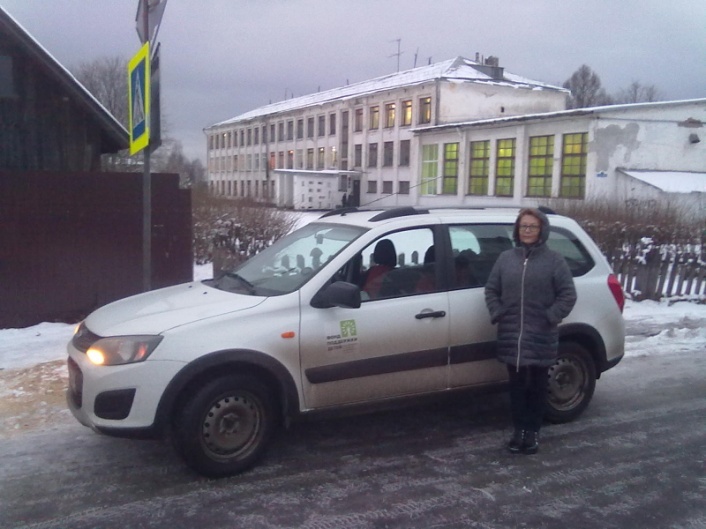 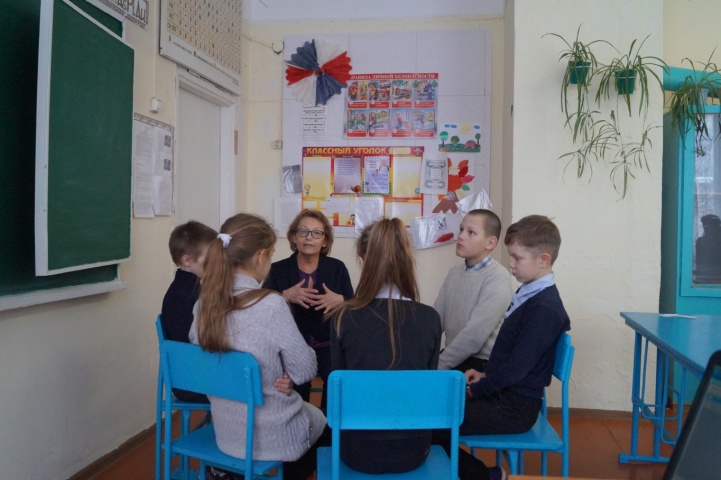 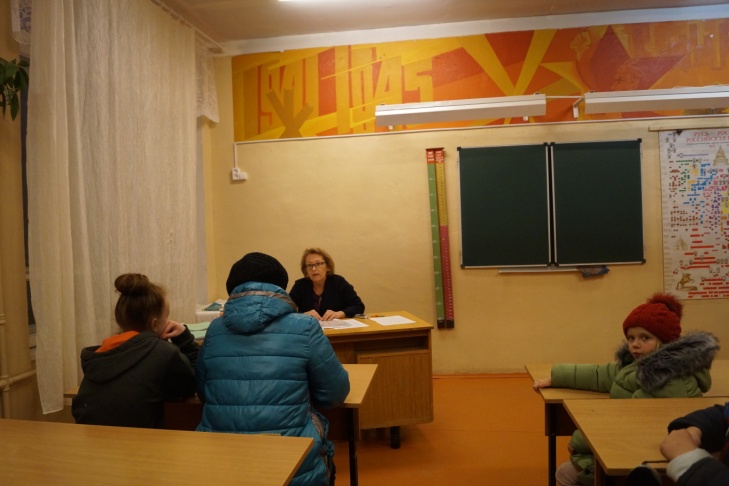 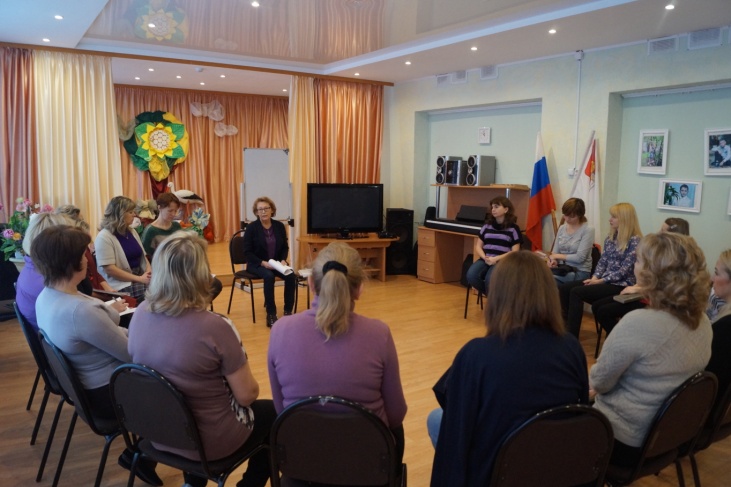 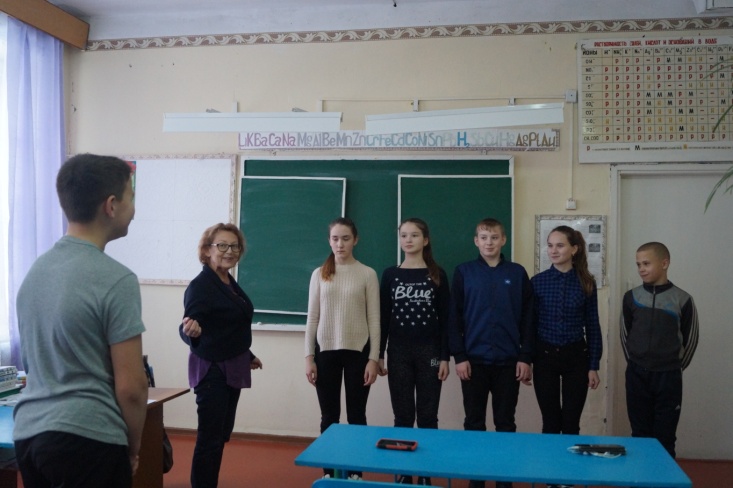 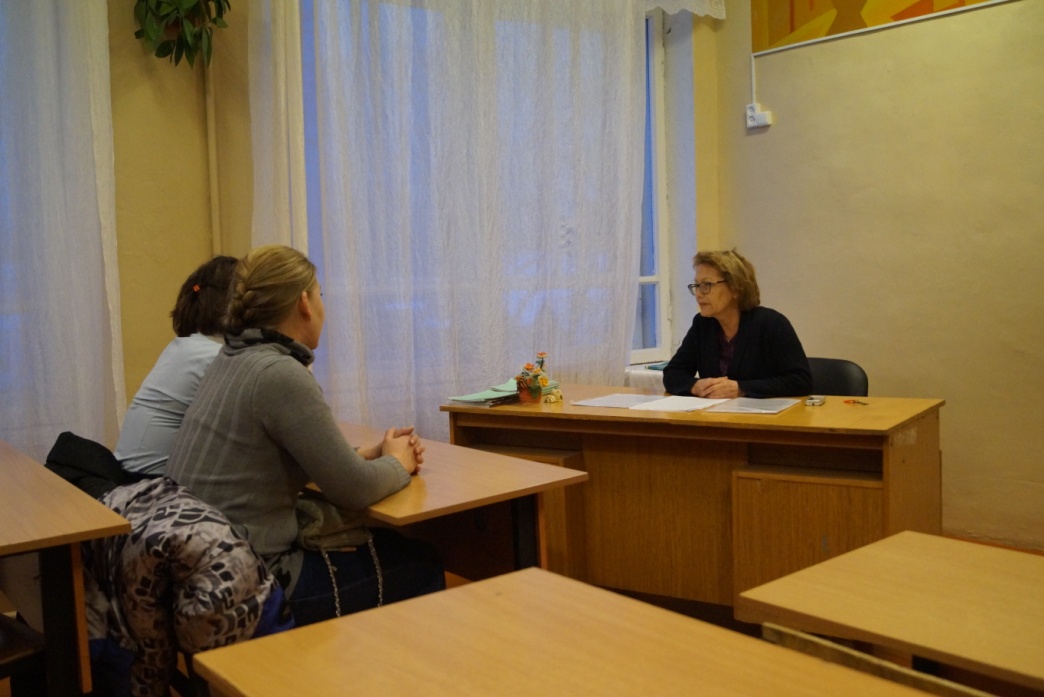 